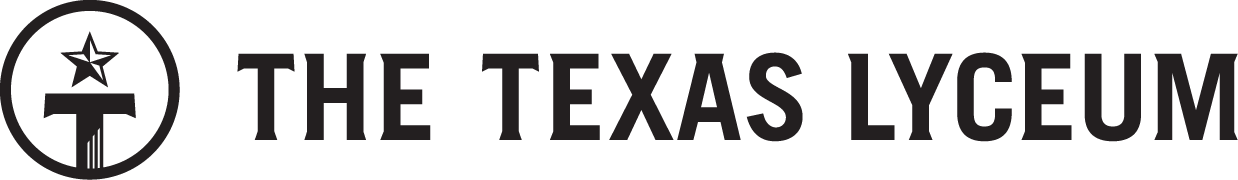 2021 Texas Lyceum Annual Sponsorship OpportunitiesDear Lyceum Friends,The Texas Lyceum is proud to be the only non-profit, non-partisan, statewide leadership organization focused on identifying the state’s next generation of leaders and providing a forum for civil discourse on important policy issues facing our state. In these difficult times, our work and efforts are more important than ever. The challenges of the global pandemic have forced us to adapt and pivot in order to continue convening the important conversations for which The Texas Lyceum is known. As the pandemic set in, we mobilized to continue to virtually convene conversations around the important issues facing the state. We hosted 18 webinars tackling topics related to the pandemic and the important topic of racial justice. We also hosted a series of events to virtually meet the Class of 2020, and we successfully held our first all-virtual Lyceum conference in September. We are proud of our accomplishments in 2020 and will build upon them as we look to 2021. We will remain flexible and are committed to helping lead civil discourse on topics important to our great state. We invite you to join us in 2021 as an annual sponsor as we consider the future of Texas through the lens of our new reality. Our 2021 quarterly conferences will tackle several topics directly related to our new reality. In addition to our conferences, we will also produce our nationally recognized Texas Lyceum Poll, a non-partisan public opinion poll on the issues facing Texas, and through the Texas Lyceum Fellowship Program, we will continue informing the public discourse with data-driven analysis on the most pressing policy issues impacting our state.  Our 2021 conferences will cover these timely and relevant topics:Public Conference - The Texas Economy: Wrecked, in Reckoning or Recovery Amidst COVID-19? | Austin | Jan. 27 – 29Chairs: Tam Hawkins (Austin) & Crayton Webb (Ft. Worth)The Opportunities and Obstacles of Aging: From Policy to Personal | Dallas | April 29 – May 1Chairs: Fayruz Benyousef (Austin) & Holly Kuzmich (Dallas)Texas Lyceum 40th Anniversary Retreat | July 2021Chairs: Yvie Casares Willis (Bay Area) & Ryan Lindsay (Houston)Power Hungry: The Science, Economics & Politics of Energy in Texas | Midland |Sept. 9 – 11Chairs: Karmen Bryant (Midland), Ray Flores (San Antonio) & Stephen Robertson (Midland)Balancing Commerce & Conservation on the Texas Coast | Corpus Christi | Nov. 11 – 13Chairs: Jordan Anderson (Corpus Christi), Jay Kleberg (Austin) & Margo McClinton Stoglin (Dallas)Your annual sponsorship allows the Lyceum to continue its mission of identifying the next generation of leaders, and fostering dialogue and debate on issues that matter. It also provides you a forum for participating in timely and relevant policy discussions, as well as access to dynamic and diverse state leaders across the public and the private sector.We look forward to speaking with you to answer your questions and provide more information. Please feel free to contact myself or Darcie Durham, VP of Sponsorship, to discuss how you can support our efforts. Respectfully,Castlen Moore Kennedy2021 President, The Texas Lyceum2021 Annual Sponsorship Opportunities & BenefitsGold ($25,000)●	Prominent recognition through event signage and print materials at all 2021 conferences, including the four quarterly conferences and summer retreat●	Preferential placement of logo on the Texas Lyceum website for the 2021 calendar year●	Sponsorship recognition on Texas Lyceum social media channels●	Sponsorship recognition in Texas Lyceum press releases●	Sponsorship recognition on select Texas Lyceum webinars●	Opportunity to provide branded items to attendees of 2021 quarterly conferences●	16 complimentary guest registrations to be used throughout the year at quarterly meetings ●	8 complimentary tickets to VIP speaker receptions at quarterly meetings of the sponsor’s choice ●	2 complimentary tickets to the Stewardship of Texas Values award presentation in July 2021 ●	Opportunity to introduce a keynote speaker or panel at one of the 2021 quarterly meetings●	Receive the Texas Lyceum Poll in your inbox as it is released to the media●	For employees who are Lyceum Directors or Alumni, package includes (1) Annual Director dues (includes conference registration for quarterly meetings in 2021) or Alumni Meeting Package Silver ($15,000)●	Prominent recognition through event signage and print materials at all 2021 conferences, including the four quarterly conferences and summer retreat●	Prominent placement of logo on the Texas Lyceum website for the 2021 calendar year●	Sponsorship recognition on Texas Lyceum social media channels●	Sponsorship recognition in Texas Lyceum press releases●	Sponsorship recognition on select Texas Lyceum webinars●	Opportunity to provide branded items to attendees of 2021 quarterly conferences●	8 complimentary guest registrations to be used throughout the year at quarterly meetings ●	4 complimentary tickets to VIP speaker receptions at quarterly meetings of the sponsor’s choice ●	1 complimentary ticket to the Stewardship of Texas Values award presentation in July 2021  ●	Receive the Texas Lyceum Poll in your inbox as it is released to the media●	For employees who are Lyceum Directors or Alumni, package includes (1) Annual Director dues (includes conference registration for quarterly meetings in 2021) or Alumni Meeting Package Bronze ($10,000)●	Recognition through event signage and print materials at all 2021 conferences, including the four quarterly conferences and summer retreat●	Logo display on the Texas Lyceum website for the 2021 calendar year●	Sponsorship recognition in Texas Lyceum press releases●	Opportunity to provide branded items to attendees of 2021 quarterly conferences●	4 complimentary guest registrations to be used throughout the year at quarterly meetings ●	2 complimentary tickets to VIP speaker receptions at quarterly meetings of the sponsor’s choice ●	1 complimentary ticket to the Stewardship of Texas Values award presentation in July 2021  ●	Receive the Texas Lyceum Poll in your inbox as it is released to the media●	For employees who are Lyceum Directors or Alumni, package includes (1) Annual Director dues (includes conference registration for quarterly meetings in 2021) or Alumni Meeting Package Special Sponsorship Opportunities for Lyceum Alumni & Directors  Lyceum Diamond* ($5,000)●	Includes (1) Annual Director dues (includes conference registration for quarterly meetings) or (1) Alumni Meeting Package ●	Recognition through event signage and print materials at all 2021 conferences, including the four quarterly conferences and summer retreat ●	Logo or Director/Alumni name displayed on the Lyceum website for the 2021 calendar year●	2 complimentary guest registrations to be used during the year at a quarterly meeting●	2 complimentary tickets to the Stewardship of Texas Values award presentation in July 2021 ●	 Lyceum Circle* ($2,500)●	Includes (1) Annual Director dues (includes your conference registration for each in-state meeting in 2021) or (1) Alumni Meeting Package ●	Recognition through event signage and print materials at all 2021 conferences, including the four quarterly conferences and summer retreat ●	Logo or Director/Alumni name displayed on the Lyceum website for the 2021 calendar year●	1 complimentary guest registrations to be used during the year at a quarterly meeting●	1 complimentary ticket to the Stewardship of Texas Values award presentation in July 2021 ●	 * The Lyceum Diamond and Lyceum Circle sponsorship levels are exclusively for Lyceum Directors and Alumni and their organizations who want to lend their added support. ************************************************************************************Note to sponsors: Sponsorships are for the 2021 calendar year.Sponsorships do not include travel or hotel accommodations. Sponsors will be given the opportunity to purchase additional tickets to the meeting, and/or dinners, and/or special events beyond their package allocations if needed.In the event the Lyceum must move from in-person to virtual meetings due to the global pandemic, comparable benefits will be offered.2021 Texas Lyceum Annual Sponsor Commitment FormThis form is available online at www.texaslyceum.org/sponsors. We highly encourage partners complete the form online. Once the form has been completed, we will send you an invoice for payment which can be done online or via check. Checks should be made payable to The Texas Lyceum and mailed to 3305 Steck Avenue, Suite 200, Austin, TX 78757. (please include this form.) If you would prefer to fill out the below, please send the completed form with your logo to Darcie Durham at ddurham@awty.org.************************************************************************************  Yes, I would like to take advantage of the annual sponsorship benefits and help underwrite the mission of The Texas Lyceum for the 2021 calendar year. Gold ($25,000)      Silver ($15,000)      Bronze ($10,000)    Lyceum Diamond ($5,000)     Lyceum Circle ($2,500)   No, I am not able to participate as an annual sponsor at this time but would like to make a contribution of $. ************************************************************************************Partner Information:Contact First Name:   Last Name: Organization:      Email:   Phone:  Address:  City:    State:   Zip:  Website:  	      Partner marketing contact:               	Marketing contact email:    Marketing contact phone:  If you are a Lyceum Director or Alum, your 2021 dues or alumni meeting package is included in your sponsorship. If applicable, please indicate the Director or Alum to whom this partnership will apply. Social media handles for online recognition:Facebook:	Twitter:	LinkedIn:	 ************************************************************************************We sincerely thank you for your support of The Texas Lyceum.Darcie Durham			Lindsay Munoz			Mary Beth KiserVice President Development		Vice President Stewardship		Lyceum Administratorddurham@awty.org			lmunoz@houston.org			mbkiser@texaslyceum.org 202-427-9751				512-971-3775				512-992-0026